Scheda di iscrizione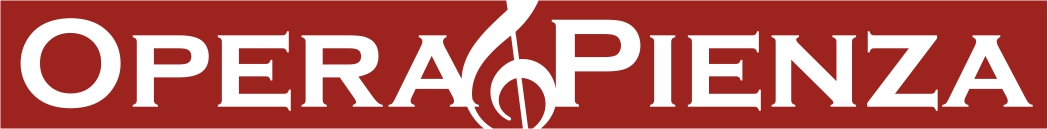 X Concorso Internazionale per Cantanti Lirici 10-11-12 ottobre 2019Si prega di compilare in stampatello o su foglio word la presente scheda (di cui sono valide anche fotocopie)Nome__________________________________________________________________________________________First NameCognome_______________________________________________________________________________________SurnameLuogo di Nascita _________________________________il____________________________età________________Place of birthNazionalità______________________________________________________________________________________NazionalityCittà di Residenza___________________________________________________c.a.p__________________________Place of ResidenceIndirizzo________________________________________________________________________________________Addresse-mail___________________________________________________cell____________________________________Registro Vocale__________________________________________________________________________________Vocal rangeIo sottoscritto dichiaro di essere d’accordo sulle norme contenute nel presente regolamento del concorso e sulle decisioni inappellabili della Commissione Giudicatrice.Data_________________________________Firma_____________________________________________________Ai sensi del Decreto Legislativo n. 196/2003 i dati sopra riportati sono prescritti dalle disposizioni vigenti ai fini del procedimento per il quale sono richiesti e verranno utilizzati unicamente a tale scopo. La sottoscrizione del presente modulo vale come consenso al trattamento dei datiElenco BraniX Concorso Internazionale per Cantanti Lirici 10-11-12 ottobre 2019Brano 1 (tale brano non è modificabile come previsto dall’art. 11)Aria___________________________________________________________________________________________Opera__________________________________________________________________________________________Compositore____________________________________________________________________________________Brano 2Aria___________________________________________________________________________________________Opera__________________________________________________________________________________________Compositore____________________________________________________________________________________Brano 3Aria___________________________________________________________________________________________Opera__________________________________________________________________________________________Compositore____________________________________________________________________________________Brano 4Aria___________________________________________________________________________________________Opera__________________________________________________________________________________________Compositore____________________________________________________________________________________Brano 5Aria___________________________________________________________________________________________Opera__________________________________________________________________________________________Compositore____________________________________________________________________________________[ ] Intendo partecipare al Concorso per l’assegnazione dei ruoli dell’opera L’Elisir d’Amore (vedi art. 11)[ ] Chiedo pianista accompagnatore / piano accompanist requested[ ] Non chiedo pianista accompagnatore / piano accompanist not necessary(Si prega di barrare la casella che interessata)Data______________________________Firma________________________________________________________Info line:  +39 3357542186        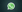 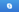  OperaPienza  - +39 0578 749796 – +39 0578 748502 fax +39 0578749798www.operapienza.it     www.comune.pienza.si.it  e-mail: iscrizioni.concorsofranci@comune.pienza.si.it     /     info@operapienza.it